МАРШ ДЕРЕВЯННЫХ СОЛДАТИКОВиз «Детского альбома»П.И.Чайковский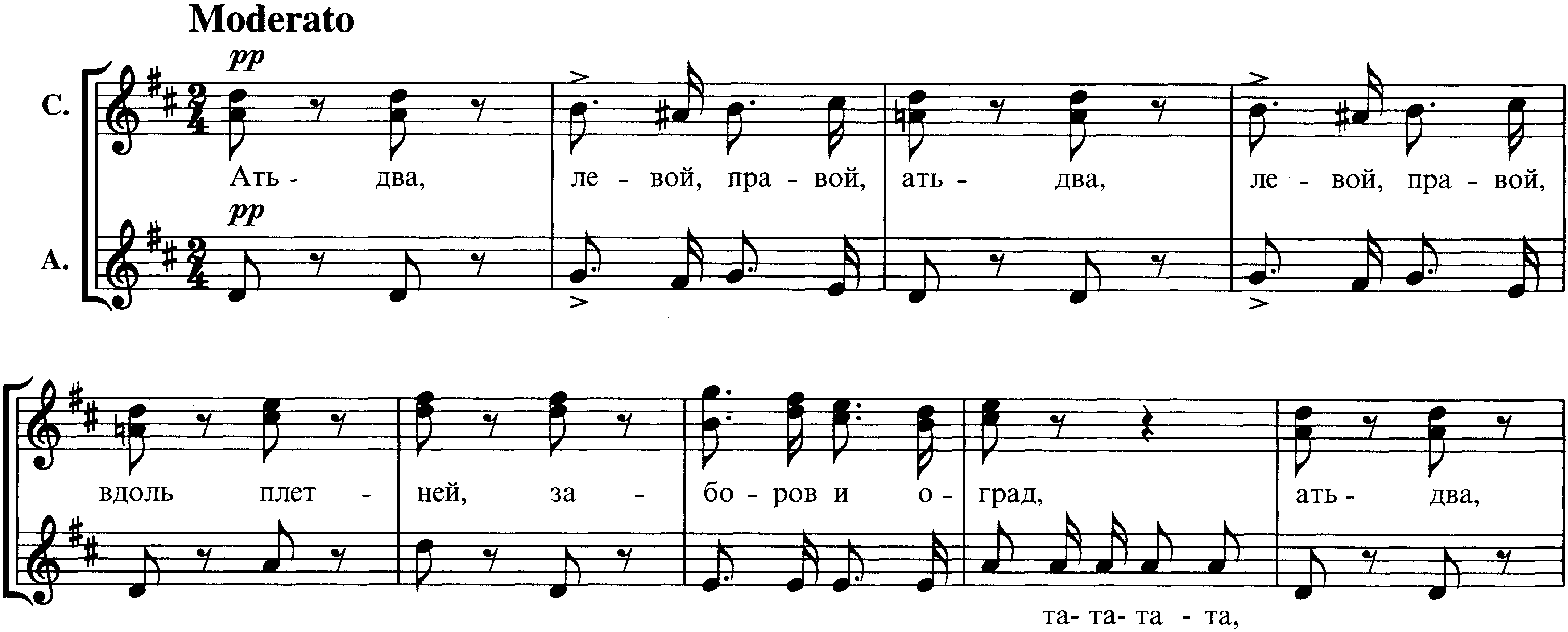 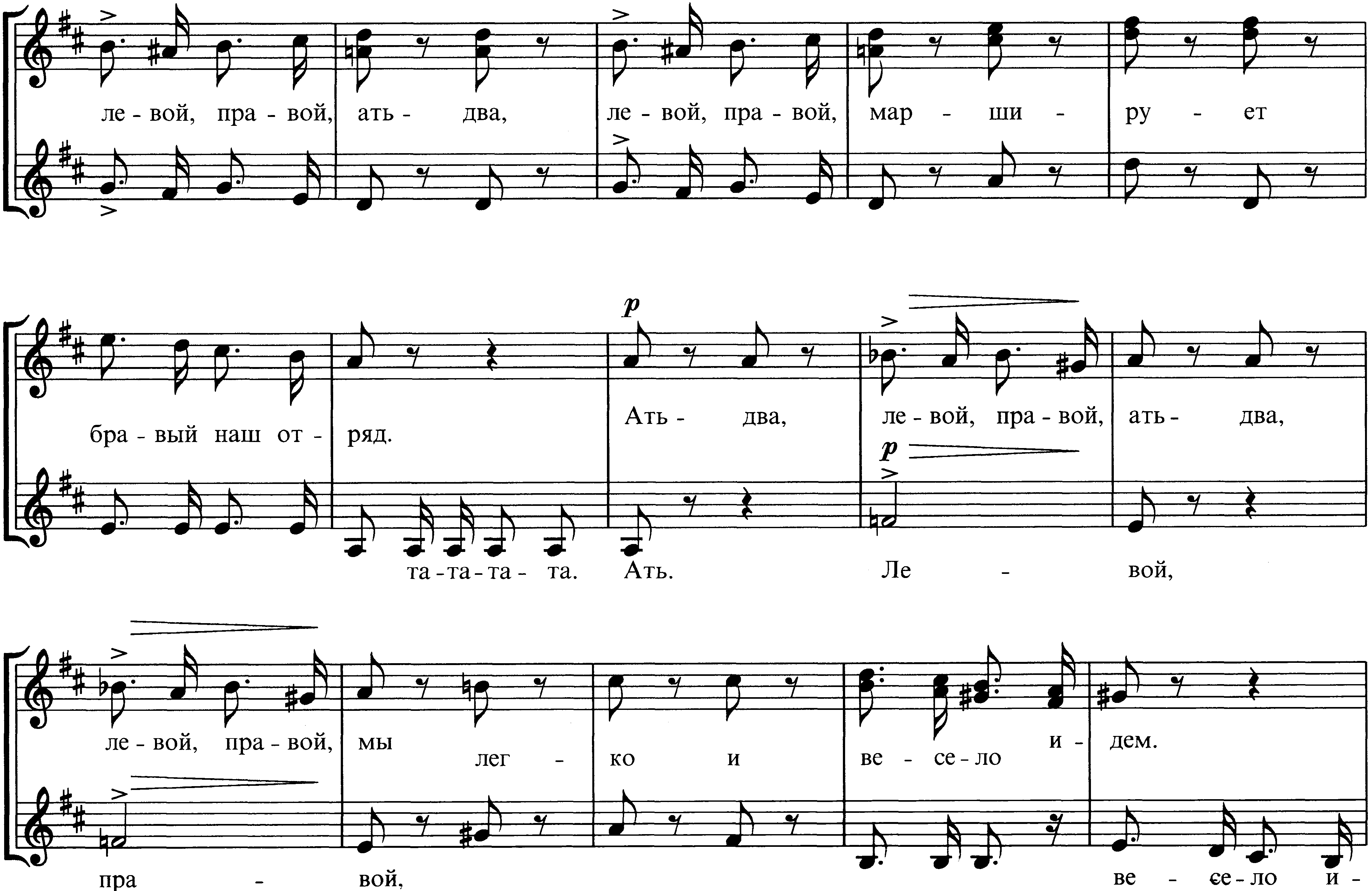 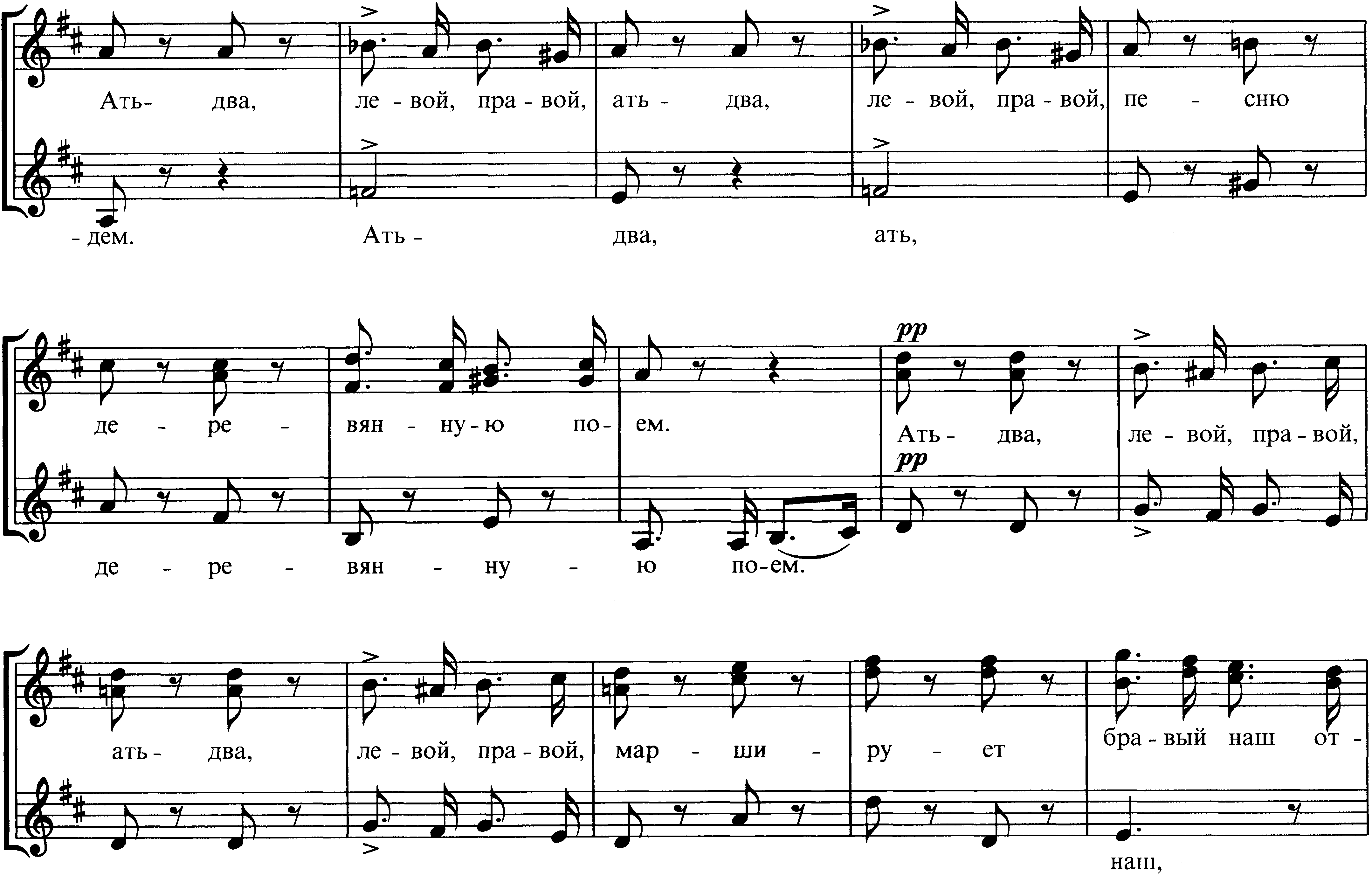 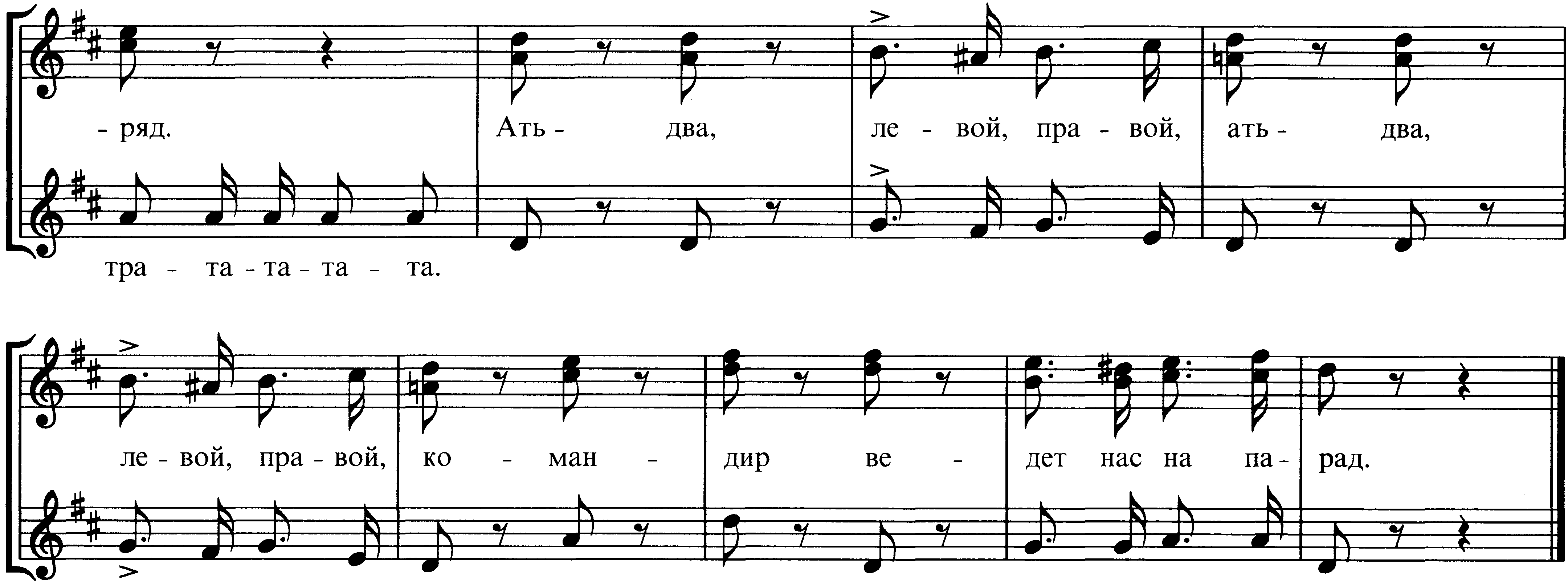 